Hierbij bied ik u de nota naar aanleiding van het verslag inzake het bovenvermelde voorstel alsmede een nota van wijziging aan.De Minister voor Rechtsbescherming,Sander Dekker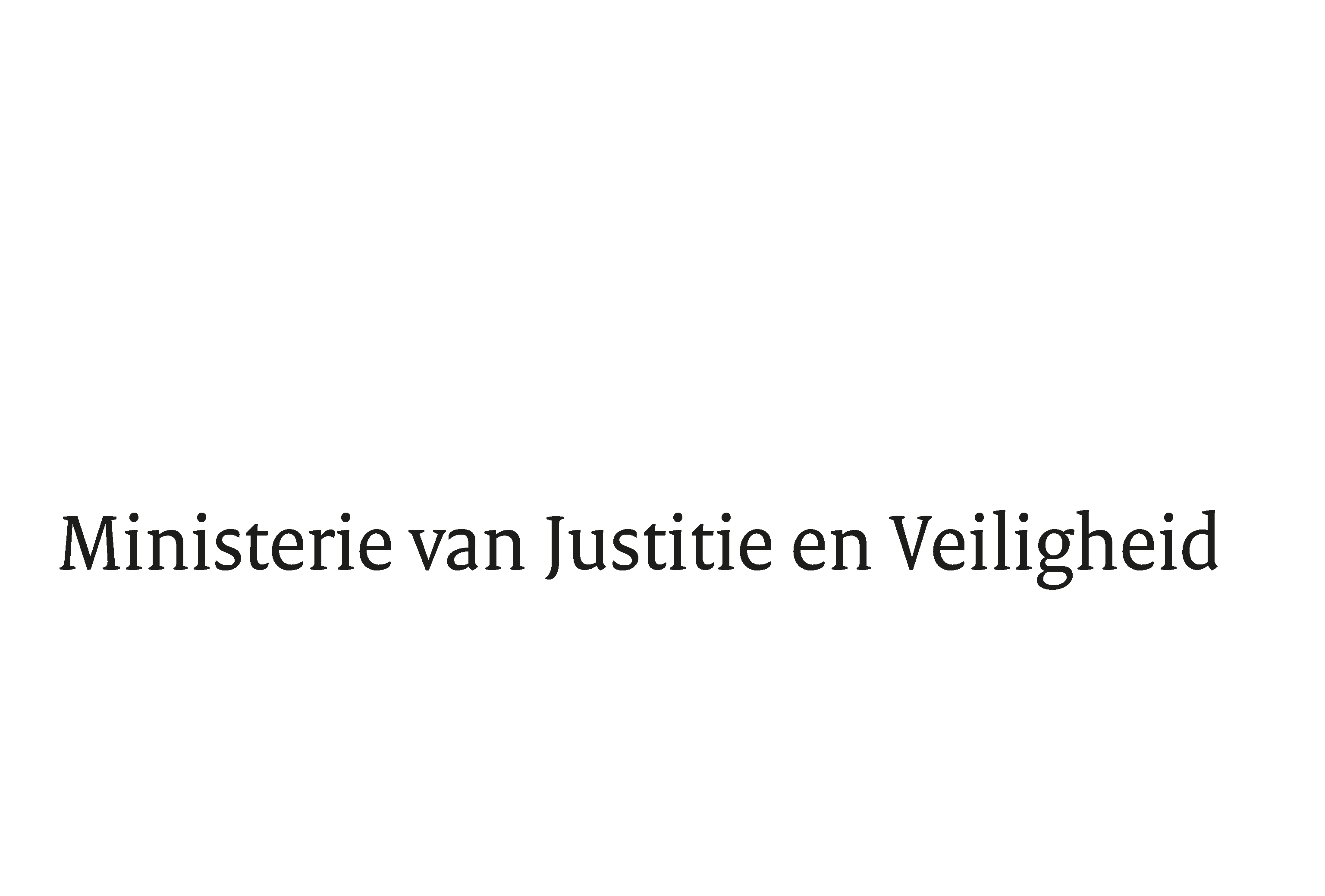 > Retouradres Postbus 20301 2500 EH  Den Haag> Retouradres Postbus 20301 2500 EH  Den HaagAan de Voorzitter van de Tweede Kamerder Staten-GeneraalPostbus 20018 2500 EA  DEN HAAGAan de Voorzitter van de Tweede Kamerder Staten-GeneraalPostbus 20018 2500 EA  DEN HAAGDatum18 januari 2021OnderwerpWijziging van de Auteurswet en de Wet op de naburige rechten in verband met de implementatie van de Richtlijn (EU) 2019/789 van het Europees Parlement en de Raad van 17 april 2019 tot vaststelling van voorschriften inzake de uitoefening van auteursrechten en naburige rechten die van toepassing zijn op bepaalde online-uitzendingen van omroeporganisaties en doorgifte van televisie- en radioprogramma’s en tot wijziging van Richtlijn 93/83/EEG van de Raad (Implementatiewet richtlijn online omroepdiensten)Directie Wetgeving en Juridische Zakensector privaatrechtTurfmarkt 1472511 DP  Den HaagPostbus 203012500 EH  Den Haagwww.rijksoverheid.nl/jenvOns kenmerk3176731Bij beantwoording de datum en ons kenmerk vermelden. Wilt u slechts één zaak in uw brief behandelen.